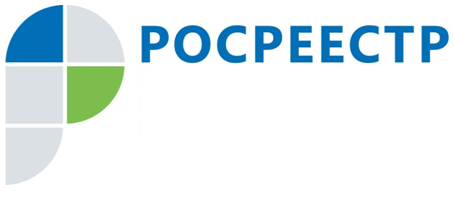 #РосреестрРосреестр напоминает о необходимости сохранения пунктовгеодезической сетиЧто же такое ГГС - пункт государственной геодезической сети (ГГС) – это инженерная конструкция, закрепляющая точку земной поверхности с определенными координатами.Для чего необходимы пункты ГГС - данные объекты используются для проведения геодезических и картографических работ, решения множества инженерно-технических задач для народного хозяйства, науки и обороны страны. Например, кадастровым инженерам они необходимы для выполнения работ по подготовке межевых, технических планов. Управление Росреестра по Чеченской Республике продолжает работу по обследованию пунктов государственной геодезической сети, в ходе которой проводится оценка состояния наружного знака пункта, центра пункта, марки центра, утрачен, не утрачен.«Вместе с тем многие собственники земельных участков, на которых расположены пункты ГГС, не знают, что они обязаны их сохранять, уведомлять Управление Росреестра по Чеченской Республике обо всех случаях повреждения или уничтожения указанных пунктов, предоставлять возможность подъезда к ним при выполнении геодезических и картографических работ. А за уничтожение, повреждение или снос пунктов ГГС Кодексом Российской Федерации об административных правонарушениях предусмотрен штраф», - сообщил Абу Шаипов заместитель руководителя Управления Росреестра по Чеченской Республике.Заместитель руководителя Управления Росреестра по Чеченской РеспубликеА.Л. Шаипов